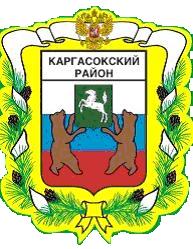 МУНИЦИПАЛЬНОЕ ОБРАЗОВАНИЕ «КАРГАСОКСКИЙ РАЙОН» ТОМСКОЙ ОБЛАСТИАДМИНИСТРАЦИЯ КАРГАСОКОГО РАЙОНАПОСТАНОВЛЕНИЕс. Каргасок В соответствии со статьями  42, 43, 45, 46 Градостроительного Кодекса Российской Федерации, Федеральным законом от 06.10.2003 №131-ФЗ «Об общих принципах организации местного самоуправления в Российской Федерации» и Уставом муниципального образования «Каргасокский район» Администрация Каргасокского района постановляет:1.Утвердить документацию по планировке территории (проект планировки и проект межевания) для линейного объекта «Энергоснабжение части потребителей Юго-Западной части Крапивинского месторождения от сетей ООО «ЭН-Томск».2.Разместить настоящее постановление и документацию по планировке территории на официальном сайте Администрации Каргасокского района в сети Интернет.3.Настоящее постановление вступает в силу со дня его официального  опубликования.Н.В.Беспалько21809 22.09.2016                                                                                                                                                             № 261Об утверждении документации по планировке территории для размещения линейного объекта на Крапивинском нефтяном месторождении Глава Каргасокского района          А.П.Ащеулов